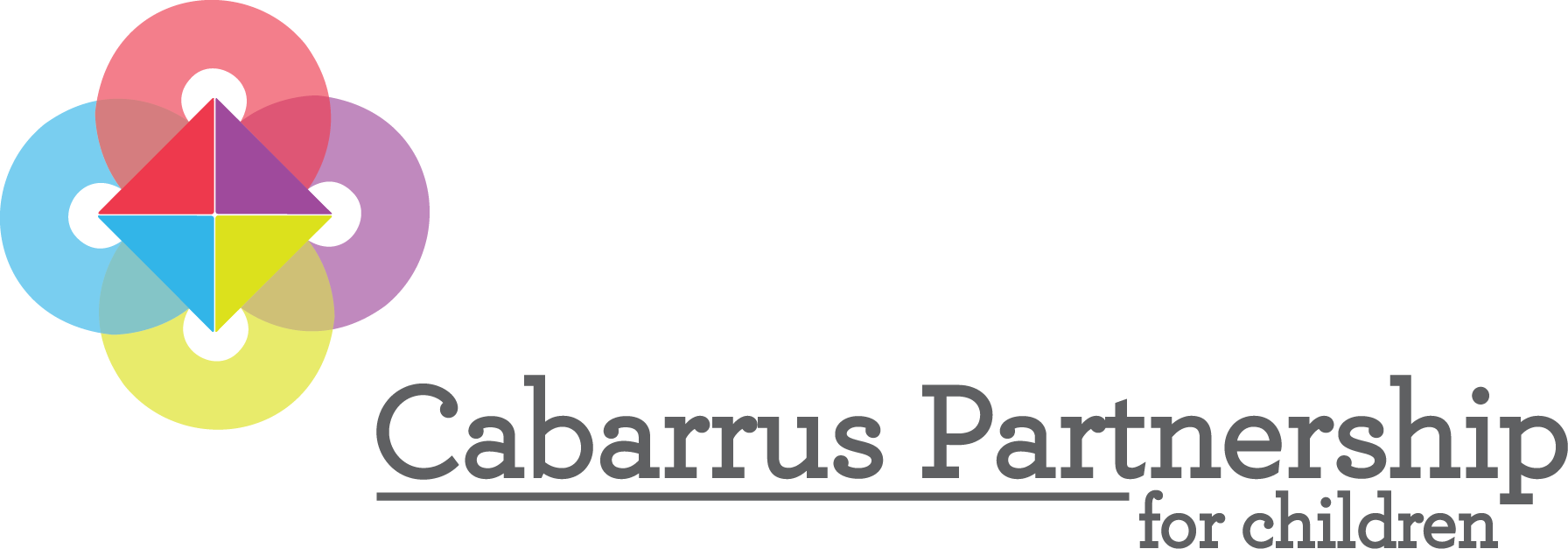 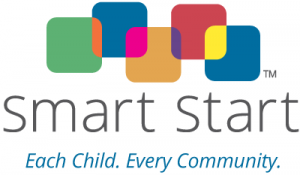 FY2019-2020 and FY 2020-2021 Proposal Application Due December 18, 2018 – 5:00 p.m. Applicant Information:  (Click and type to complete each blank.)Name of organization:	Name of activity:		Address:			County, City and Zip:	Contact Person for application:	  Phone:			Fax:	Email:		Legal and tax-exempt status:501(c)(3) organization(non-profit)	Government	Community Based	Institution of Higher EducationYears organization in operation: 	Does your organization have a board of directors? If yes, provide a listing of current board members	 Yes  		 NoExplain any possible conflict of interest that may exist between the applying entity, its staff, officers or directorsand the Partnership. List other expected funding sources for this program. Complete if NEW Applicant only: (fill in blanks)  Attach the most current audited financial statement.  If a current audited financial statement is not available, please explain:Complete if CURRENTLY FUNDED Applicant Only: (fill in blanks)Number of years this program funded by the Partnership:	Do you plan to change the scope, staffing, or any other key factors in your activity?  Yes	No                                                      If yes, please describe in detail:	Signatures of Chief Executive Officer and Board member authorized to sign on behalf of the Board: Signature indicates Board approval of the request and willingness to comply with Smart Start Application Agreement.Signature									DatePrint Name and TitleSignature									DatePrint Name and TitleHAVE YOU COMPLETED AND ENCLOSED:  	ALL APPLICANTS						NEW APPLICANTS ONLY		RFP Application (including signatures) Attachment A		Three (3) letters of supportRFP Attachment B (Excel workbook – separate attachment) 	Written Guidelines (if available)	PID selection tab					Most recent audited financial statement	Logic Model tab (2 yrs)						Detailed and Narrative Budget tab (2 yrs)	Summary budget tab (this will auto populate)Job descriptions of funded and in-kind staffList of Board of Directors (if applicable)Research/Articles (if not in NCPC EB/EI guide, then required)Other optional materials APPLICATION NARRATIVE – Please answer each item below.  Page limit for Narrative should not exceed 9 pages – Do not change font sizeContract Activity Description (CAD):  Include the service activity description in 400 words or less including: (a) what need is being addressed, (b) what service will be provided, (c) for whom the service will be done, (d) who will provide the service, (e) where it will be done, and (f) when it will be done.    Applicants must complete a summarized activity description (abstract).Activities funded with Smart Start dollars must be Evidence-Based or Evidence Informed.  Check below if the proposed activity fits either description.  The EB/EI Guide is available at www.cabarruspartnership.org.Evidence Based			Evidence informedIf this activity is listed in the NCPC EB/EI Guide, identify the program name or element and page number of the guide it is located on:    If not, state the source that rates evidence-based programs that the activity is listed in and describe how the activity is evidence-based or evidence informed. (Please include full research article(s) with application.)If NEW Applicant only:  Provide written activity guidelines (if they are available) and documented evidence that your program has a record of success (this can be in the form of data summary reports).Describe the relevant education, experience and credential requirements for positions funded by Smart Start or counted as a Smart Start match.  If your activity uses a model for implementation include the staff requirements for model fidelity. Please note that Level 11 Certification is required for child care-related activities. For other activities, a bachelor’s degree in a Human Service or related field is preferred.  Attach job descriptions of funded or in-kind match staff.Is training and professional development related to this program or practice readily available?  Is training culturally sensitive? Describe how your activity will be marketed to participants to ensure participation and increase awareness of the activity’s availability.How will you ensure your program is inclusive of all populations? Does your program address issues of race equity, cultural responsiveness or implicit bias?  Please provide examples.Describe the collaborations necessary to implement this activity.  Include organizations and agencies that have collaborated in the development or delivery of your service. Will this activity include grants, stipends, or scholarships of any kind (refer to budget line items 45, 46 and 47 in Excel workbook)?Yes	NoIf YES, explain what they are and why these are necessary for the successful delivery of the activity. Please list ALL materials that are intended to be given away free of charge to participants in your program and the intended purpose of those materials.  Example:  Healthy Families Manual for families attending training w/exercises in manual	Do you have an evaluation method in place to track services?  If so, what service tracking system do you use and what measurement tools do you use to collect feedback on services and to improve practices?  Complete logic model in Attachment B (which includes needs statement, target population, activity elements, outputs, outcomes and long term outcomes). If elaboration is needed for activity service elements, describe below in full what specific services you will be implementing.  What specific services/tasks will be done and by whom?  Describe how and where the service will be delivered (e.g. center-based, home visiting, mobile unit). Which Partnership priorities does this program address (substance abuse, mental health, obesity)?If the program or any program element is similar to other activities in Cabarrus County, please list those and explain how your service differs or will enhance, expand or work with other similar services being currently offered. 